Godtgørelsesbilag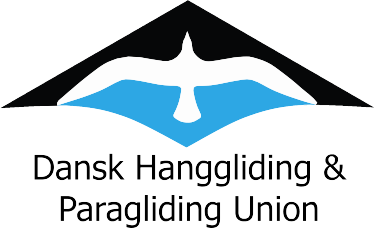 KørselDiætAndet udlæg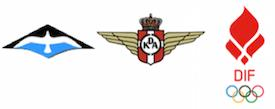 Dansk Hanggliding og Paragliding Union - Brøndby Stadion 20 - DK-2605 Brøndby - +45 4326 2596 - www.dhpu.dkNavnVejPostnummer og byReg. nr.KontonummerDatoFraTilAntal km.BemærkningPr kmKr. 3,70TotalDato startDato slutAntal dageBemærkningTotalHvadBeløbBemærkningTotalTotal til udbetaling